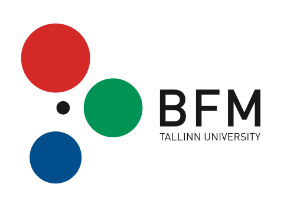 MUUSIKA ARVESTUSLEHTMUSIC CUE SHEETOriginaalpealkiri Original titleIngliskeelne pealkiri English titleRežisöör Director Produtsent ProducerProjekti pikkus (mm:ss) Total duration of the project (mm:ss)Projekti liik (lühifilm, dokumentaal, TV saade jne.)Type of project (short film, documentary, TV program, etc.)Muusika kogupikkus (mm:ss)Music total duration(mm:ss)Projekti liik (lühifilm, dokumentaal, TV saade jne.)Type of project (short film, documentary, TV program, etc.)Tootmisaasta Year of productionTootja Produced by Tallinna Ülikooli Balti filmi, meedia ja kunstide instituut /Tallinn University Baltic Film, Media and Arts School /Narva Rd. 27,  10120 Tallinn, EstoniaNr.Teose pealkiri / Title of the music    Helilooja / ComposerEsitaja / PerformerKirjastaja(d) / Publisher(s)Helikandja kataloogi number / Catalog number of the recordingKasutatud pikkus / Used length (mm:ss)1.2.3.Muusikalehe koostaja nimiMusic Cue Scheet compiled by